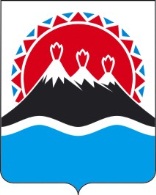 П О С Т А Н О В Л Е Н И ЕПРАВИТЕЛЬСТВА КАМЧАТСКОГО КРАЯ             г. Петропавловск-КамчатскийПРАВИТЕЛЬСТВО ПОСТАНОВЛЯЕТ:1. Внести в раздел 2 приложения к постановлению Правительства Камчатского края от 18.12.2012 № 562-П «Об утверждении Положения о Министерстве спорта и молодежной политики Камчатского края» следующие изменение, изложив пункт 19 в следующей редакции: «19) осуществляет контроль за соблюдением краевыми государственными организациями, созданными Камчатским краем и осуществляющими спортивную подготовку, а также организациями, находящимися на территории Камчатского края, созданными без участия Российской Федерации, субъектов Российской Федерации, муниципальных образований и осуществляющими спортивную подготовку, федеральных стандартов спортивной подготовки в соответствии с законодательством Российской Федерации;».2. Настоящее постановление вступает в силу через 10 дней после дня его официального опубликования.Губернатор Камчатского края                                                               В.И. Илюхин№О внесении изменений в приложение к постановлению Правительства Камчатского края от 18.12.2012 № 562-П «Об утверждении Положения о Министерстве спорта и молодежной политики Камчатского края» 